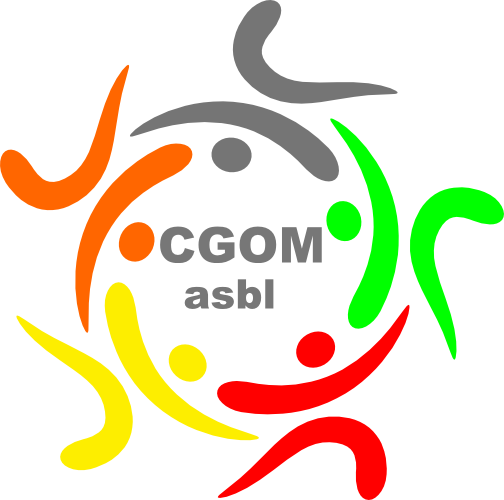 Spectacle en matinée :10H00 : Arrivée des enfants (Entrée du côté des portes vitrées)10H10 : Ouverture de la salle pour les parents (Entrée à droite du bâtiment)10H35 : Début du spectacle12H35 : Fin du spectacle12H45 : Arrivée du Grand Saint Nicolas et distribution cadeau et friandises13H00 : Apéro « GYM » et Petite restauration jusque 15H00Spectacle en soirée :16H45 : Arrivée des enfants (Entrée du côté des portes vitrées)16H55 : Ouverture de la salle pour les parents (Entrée à droite du bâtiment)17H20 : Début du spectacle19H20 : Fin du spectacle19H30 : Arrivée du Grand Saint Nicolas et distribution cadeau et friandises19H50 : Apéro « NIGHT » et Petite restauration Après chaque  partie, le Grand Saint Nicolas viendra apporter des friandises et un petit cadeau à tous les membres du club en ordre de cotisation, d’assurance et de fiche.Petite restauration  à l’entracte et à la fin de chaque spectacle.Pour les nouveaux membres, nous vous informons que tous les groupes feront une démonstration.Spectacle en matinée :Toupies, Xious, Gulus, Zibulus, Eveil gym (Mme Amélie), Puces, Zumba Kids, Garçons Messieurs David et Estéban, S.O.B, Comédie musicale, Section Trampoline, Eveil danse (3-4 ans), Initiation danse mercredi, Initiation danse samedi, classique N1 (lundi), Gym Unif, Compétition D2 et D3.Spectacle en soirée :Tous les autres groupes, toutes sections confondues, y compris les filles D2 et D3.PAS DE VENTE DE PLACES LE JOUR DU SPECTACLE !Réservation obligatoire sur plan pour toutes les places assises, y compris les places gratuites pour les enfants acteurs et les moins de 3 ans. (Personne ne peut être debout pour des raisons de sécurité)Des tribunes seront montées autour de la grande salle et des chaises seront également placées.Réservations et vente des cartes :Le lundi 18 novembre de 17H00 à 19H00Les mercredis 13 et 20  novembre de 17H00 à 19H30 Le jeudi 14 novembre de 17H00 à 19H00Les vendredis  15 et 22  novembre de 17H00 à 19H00Les samedis 9 et 16 novembre de 11H00 à 14H00ADULTES (12 ans et +) : 9 €   /   Enfants (3 à 11 ans) : 5 €  / ADULTES 2 spectacles : 12 € / Gratuit pour les - de 3 ans Afin que le grand St Nicolas puisse s’organiser pour les cadeaux, nous demandons à tous les parents des petits et aux grandes gymnastes de s’inscrire sur les tableaux à l’entrée des salles pour confirmer leur participation avant le 13/11 !!!!         Merci ! Informations  organisation spectacle Saint Nicolas 2019     Samedi 30 novembreHoraires Répartition des groupes en matinée et en soiréeINFOS IMPORTANTESPRIX :